サンゴ礁ウィーク2018 実施要領１　趣旨サンゴ礁は多様な生物を育むとともに、波浪から海岸を守る防波堤として、観光産業や漁業の重要な資源、そして、歴史や文化の基礎をにない、安らぎや憩いを提供する場として、島に住む私達に多くの恩恵を与えています。サンゴ礁は、沖縄の人々にとって大切な宝であり、健全なサンゴ礁を次の世代に引き継いでいくことは島の住人としての努めです。しかしながら、沖縄のサンゴ礁は、沿岸域の開発や埋め立て、オニヒトデの異常発生、赤土等の流入、排水による水質汚濁、高水温による白化現象などにより広範囲な影響を受け危機に瀕しています。このような中、県内では様々な分野の人々がサンゴ礁の理解を深め、その保全・再生に長年に亘って取り組んできました。こうした様々な取り組みは、生物多様性の保全はもちろんのこと、観光や漁業資源の持続的な利用、私達の文化や生活の多様性の維持・発展といった、地域の将来に関わる大切な活動です。沖縄県サンゴ礁保全推進協議会は、沖縄県内外のこのような活動の連携を深め、地域の活動を支援し、サンゴ礁生態系の保全をさらに推進するために2008年に設立され、サンゴ礁の保全・啓発に関する様々な活動をしてきました。石垣市では、地域が主体となり3月5日（サンゴの日）の前後一週間をサンゴウィークとし、サンゴ礁の保全に関する様々な活動を展開していました。そこで当協議会は、石垣市で取り組まれている活動を沖縄県全体に広げ、多くの県民の参加のもと、これらの活動が相互に繋がりを持ち、サンゴ礁を大切にする県民の心を育むことを目的として、平成25年度から3月5日を中心に「サンゴ礁ウィーク」とし、様々な主体によるサンゴ礁保全・再生への参加を呼びかける週間としております。また、2018年は国際サンゴ礁イニシアティブ（ICRI）の定める「国際サンゴ礁年」であり、国内外においてサンゴ礁保全に向けた様々な取り組みが検討されています。これらの取り組みと連携してサンゴ礁ウィークを実施し、これまで以上に広く市民と共にサンゴ礁生態系の保全を推進して参ります。２　実施主体　（１）主催：沖縄県サンゴ礁保全推進協議会　（２）共催：沖縄県、他　（３）参加団体：イベントを実施する団体　（４）協賛：アラムコ・アジア・ジャパン株式会社　（５）後援：関係省庁、行政機関、関連学会、環境保護団体、観光関係団体・機関、企業、マスコミ各社を予定３　実施期間平成30年2月24日（土）～3月11日（日）４　実施事業の概要協議会会員及び共催団体によるイベント日程：平成30年2月24日（土）から3月11日(日)の間で実施内容：協議会会員や共催団体が主催する参加型・広報普及型のイベント・誰でも気軽に参加できるイベントを各地で開催することでサンゴ礁への感心を喚起させるものとする。例）磯の観察会、サンゴの植付体験、写真展、学習会・座談会　等・イベントは主催者が独自に行うものとし、希望する者・団体は平成29年11月22日から平成30年1月31日までに指定の申し込フォーム（ https://goo.gl/forms/aETN2IqcJEPi4m182 ）から申し込みを行うこと。申し込みフォームがうまく利用できない場合は事務局へお問い合せください。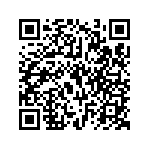 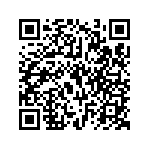 ・当協議会の作成する広報用チラシへのイベント情報の掲載は平成29年12月17日までに申込みを行った先着20団体までとする。・イベントの広報については、提出された情報（文章、画像など）を用いて、協議会がポスターやチラシ、ウェブサイト、Facebookページで行う。・希望する先着20団体・個人には、準備・開催経費費用の一部負担としてイベント主催実施者ごとに2万円の支援金を支給する。受給した支援金の用途については、実施報告書内において簡易な報告を行う。・イベント終了後には実施についての報告書の作成やアンケート回答についての協力していただく。・開催前後の関係者会議を開催する場合がある。場所：指定しない。なお、以下の日程で、沖縄県立博物館・美術館の展示室（子どもアトリエ、県民アトリエ）を確保しているので、これらのスペースでのイベントを開催したい希望者は活用可能。先着順のため、希望者は当協議会事務局と相談すること（会場の借用費・冷房費は当協議会が負担。会場設備やその他の費用は実施者負担とする）。・県立博物館・美術館が活用できる日時５　参加資格・条件について・自らが暴力団員、暴力団関係者、その他反社会的勢力またはその構成員(以下「反社会的勢力」とする)のいずれにも該当せず、かつ将来にわたっても該当しないこと、また、反社会的勢力に代わり自己の名義を利用していないことを確約すること。・イベント内で営利活動を行う場合は、サンゴ礁保全に向けた意識的な行動を示すこと。・サンゴ礁ウィーク期間中に実施する各イベントについては、各実施主体が独自に行なうこととし、その一切の責任は実施主体に帰属し、イベント中に発生した責任について沖縄県サンゴ礁保全推進協議会は負わないものとする。・各実施主体は安全対策を講じ、事故などが起こらないようしっかりと準備を行ない、傷害保険への加入をすること。・昨年の様子はホームページまたはFacebookページを御覧ください。HP： http://coralreefconservation.web.fc2.com/sangoweek/2017sangoweek.html Facebookページ： https://www.facebook.com/coralreefweek ・サンゴ礁ウィーク期間中県立博物館では協議会主催の「わたしのサンゴ礁」イメージ展を開催予定です。６　問い合わせ先沖縄県サンゴ礁保全推進協議会事務局（沖縄県自然保護課 担当）ＴＥＬ　098-866-2243Ｅmail　coralreef@okikanka.or.jp	実施報告書イベント名：2/24（土）2/25（日）3/3（土）3/4（日）こどもアトリエ9：00～18：009：00～18：009：00～18：009：00～18：00県民アトリエ—9：00～18：009：00～18：009：00～18：00実施主体名開催日時実施内容※実際に実施した内容を簡単にご記入ください。※実際に実施した内容を簡単にご記入ください。実施成果※参加者数、参加者層（親子、シニア、若者、観光客、地元民等）、参加者の様子・反応、当日の天候（野外イベントのみ）、達成したことなどを簡単に記述ください。※参加者数、参加者層（親子、シニア、若者、観光客、地元民等）、参加者の様子・反応、当日の天候（野外イベントのみ）、達成したことなどを簡単に記述ください。実施しての所感メディアへの掲載※イベント実施後に取材等で新聞・テレビ・ラジオ・雑誌等のメディアに掲載された場合はメディア名と掲載日をご記入ください。例：沖縄タイムス、3月12日※イベント実施後に取材等で新聞・テレビ・ラジオ・雑誌等のメディアに掲載された場合はメディア名と掲載日をご記入ください。例：沖縄タイムス、3月12日支援金の用途※支援金を受給した団体は、その用途を簡単にご記入ください。例：チラシ印刷代、体験教室機材費、ビーチクリーンゴミ袋代※支援金を受給した団体は、その用途を簡単にご記入ください。例：チラシ印刷代、体験教室機材費、ビーチクリーンゴミ袋代【当日の写真】※イベントの様子が分かる写真２枚（横長）は、本報告書に貼り付けず、別途事務局へ報告書といっしょにご提出ください。※報告書は1ページで収まるようにご記入をお願い致します。【当日の写真】※イベントの様子が分かる写真２枚（横長）は、本報告書に貼り付けず、別途事務局へ報告書といっしょにご提出ください。※報告書は1ページで収まるようにご記入をお願い致します。【当日の写真】※イベントの様子が分かる写真２枚（横長）は、本報告書に貼り付けず、別途事務局へ報告書といっしょにご提出ください。※報告書は1ページで収まるようにご記入をお願い致します。